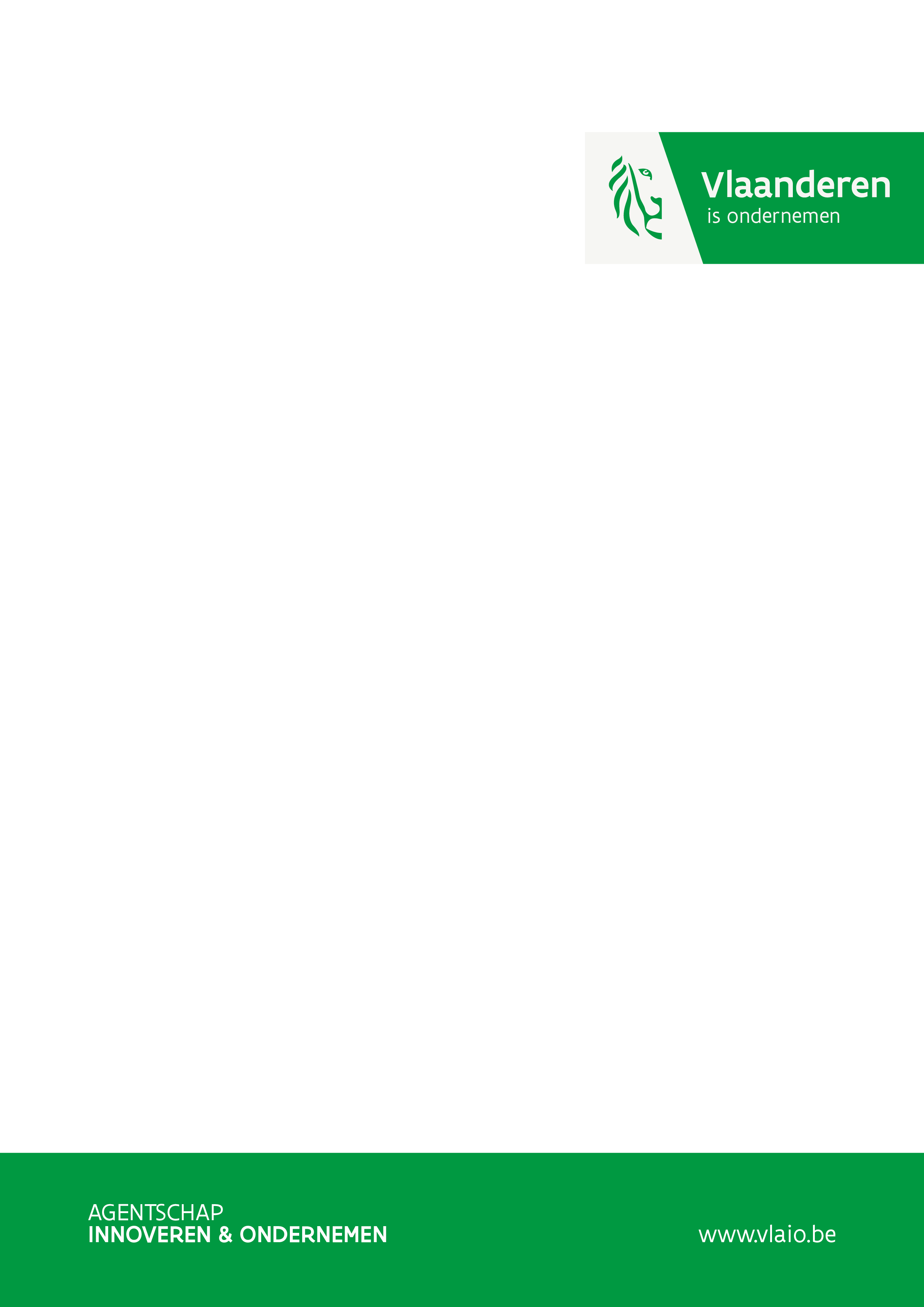 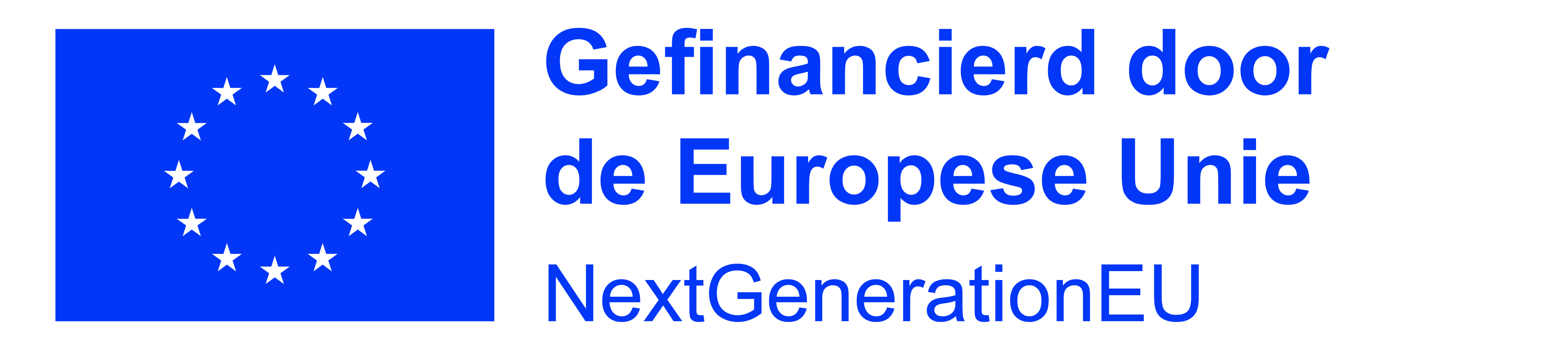 Algemene inlichtingen en ontvankelijkheidExecutive Summary (max. 1 pagina)Algemeen doelBeschrijf in 1 à 2 zinnen de essentie van de beoogde innovatie op het niveau van product, proces en/of dienstverlening. Wat beoog je met het project?  Wat is de meerwaarde die in dit project ontwikkeld wordt?  Waarvoor kan je ontwikkeling gebruikt worden in de toekomst?Concrete doelen en criteria Formuleer zo verifieerbaar mogelijk de deeldoelstellingen alsook succescriteria met kwantitatieve streefwaarden, zodat na het project  bepaald kan worden in welke mate vooropgestelde resultaten werden bereikt. Beschrijf in doelstellingen, niet in activiteiten. Zorg ervoor dat de doelstellingen bijdragen tot realisatie van de vooropgestelde business case. Indien relevant neem je hier een maatschappelijke doelstelling op, eveneens met kwantitatieve streefwaarde.Impact en vervolgtraject (korte samenvatting van wat in sectie 1.5 wordt beschreven)Ervan uitgaande dat de beoogde resultaten gehaald worden, beschrijf bondig hoe je bedrijf de resultaten gaat exploiteren (verbetering van een bestaand product, nieuw product, verbeterd proces, …). Beschrijf de impact op je bedrijf (of indien relevant de Vlaamse vestiging): nieuwe activiteit, uitbreiding/behoud van een hoofdactiviteit/deelactiviteit, CofinancieringOm de cofinanciering van het ‘Piloottraject bio-gebaseerde toepassingen’ te staven wordt een inschatting gevraagd van het Netto Bedrijfskapitaal (NBK). Gelieve de tabel aan te vullen, en de laatste resultatenrekening en balans mee te sturen als bijlage.Netto Bedrijfskapitaal (NBK)Indien het berekende netto bedrijfskapitaal ontoereikend is kan ook reeds aanwezig vreemd vermogen op lange termijn en kapitaal mee in beschouwing worden genomen. Gelieve overeenkomsten hiervan mee te sturen als bijlage.De vragen in dit document dienen hetzij om je ‘Piloottraject bio-gebaseerde toepassingen’goed te begrijpen, hetzij om informatie te bekomen in het kader van de evaluatiecriteria waarop je aanvraag wordt beoordeeld. Het is dus belangrijk dat je elke individuele vraag hieronder afzonderlijk beantwoordt. Bij het schrijven van deze aanvraag neem je best ook de evaluatiecriteria in de handleiding door.   Een goed ingevuld aanvraagdocument is essentieel voor een vlotte en snelle evaluatie: het beantwoordt niet alleen elke individuele vraag afzonderlijk, het is ook beknopt en beperkt tot de essentie. Een goed ingevulde aanvraag  bevat maximaal 10 pagina’s (exclusief verplichte bijlagen).  In deel 1 van de aanvraag wordt gevraagd om je ‘Piloottraject bio-gebaseerde toepassingen’ te omschrijven en wat de realisatie ervan voor je onderneming kan betekenen. De toelichting over het project, het deel van het traject waarvoor je steun aanvraagt, wordt in het 2e deel van de aanvraagtemplate beschreven.Business case: van ‘Piloottraject bio-gebaseerde toepassingen’tot boost voor je onderneming Je bedrijf en je ‘Piloottraject bio-gebaseerde toepassingen’ Beschrijf kort de activiteiten van je bedrijf. Wat bied je momenteel aan? Op welke markten?Het piloottraject bio-gebaseerde toepassingen moet via het gebruik van pilootinfrastructuur inzichten verschaffen in specifieke toepassingen binnen de bio-economie (zie toelichtingsdocument). Situeer het project binnen één of meerdere thema’s van de beleidsagenda bio-economie:Non-food biomassaproductie   Synthetische biologie en biologische prospectie             Technologische en chemische transformatie van biomassa en reststromenOndersteunende technologie voor bio-gebaseerde waardenketensOmschrijf bondig jouw projectidee. Verklaar waarom het past binnen de hierboven vermelde keuze(s).  In welke mate worden bio-gebaseerde toepassingen al gebruikt in de onderneming?Indien je al een aantal stappen hebt ondernomen in de realisatie van jouw projectidee, lijst deze dan kort op. Beoogde markt en waardeketenOmschrijf de waardeketen waarin jouw bedrijf actief is. Gebruik volgende indicatieve vragen als leidraad (voor zover van toepassing):Wat is de huidige waardeketen waarbinnen het projectidee zich situeert? Hoe ziet  de toekomstige verwerking eruit? Stel dit voor in een flowdiagram.Wie zijn de spelers binnen de beoogde waardeketen: toelevering, verdere verwerking / eindklant?Hoe zit het met de stabiliteit van de toevoer? En verwerking?Wie zijn de spelers en wat is hun verhouding ten opzichte van uw bedrijf?Beschrijf bondig de sector waarop het product zal worden gericht. Hoe groot is deze markt, en hoe zal je deze bereiken?In welke landen/regio’s en op welke termijn ga je iets aanbieden?Omschrijf het concurrentielandschap.Zie je eventuele beperkingen in de markt (bv. overheidsregels, intellectuele eigendom van concurrenten, …)? Hoe denk je die te overwinnen? Of zijn er net gunstige omstandigheden? Heeft je bedrijf (of personeel) ervaring met het in de markt zetten van nieuwe producten? Zijn jullie vertrouwd met de markt(en) waarin je innovatief idee zal aangeboden worden?Het traject van project tot de markt of tot uitrol in je bedrijfOm je projectidee concreet vorm te geven, heb je nog een heel traject af te leggen, waarvan niet alle stappen door VLAIO gesteund kunnen worden (eenvoudigere, minder risicovolle stappen ter voorbereiding van vermarkting of globale uitrol in je bedrijf komen bijvoorbeeld niet in aanmerking voor steun). In deel 2 van deze aanvraag kan je de door VLAIO steunbare activiteiten concreet vormgeven in je project. Nu gaan we eerst in op het traject dat volgt op dit project waar je steun voor aanvraagt bij VLAIO, het zogenaamde natraject.Geef in grote lijnen een overzicht van alle stappen die je moet nemen om het traject van (het einde van je) project tot betreding van de markt of uitrol in je bedrijf te doorlopen. Zet het hele traject indien relevant op een tijdslijn.Hoeveel tijd en middelen (financieel, personeel, …) denk je voor het natraject nodig te hebben? Zie je eventuele beperkingen in de markt of in je bedrijf (bv. overheidsregels, intellectuele eigendom van concurrenten, aanvaarding door werknemers, …)? Hoe denk je die te overwinnen? Of zijn er net gunstige omstandigheden? Kan je je resultaten beschermen (samenwerkingsovereenkomst, (intellectuele) eigendomsrechten, gebruiksrechten, …)?Heeft je bedrijf (of personeel) ervaring met het in de markt zetten van nieuwe producten of diensten? Business model Omschrijf kort het business model dat je zal hanteren: Wat ga je precies aan je klanten aanbieden en aan welke prijs? Onderbouw waarom dat realistische prijzen zijn. Wat is je marketingstrategie (bv. zelf verdelen, via een distributeur, …)? In welke landen/regio’s en op welke termijn ga je iets aanbieden?Impact van het project voor de aanvragerToon kort het strategisch belang en potentiële impact van je project aan. In rubriek 1.2 heb je aangegeven hoe je klanten wil overtuigen met je nieuw product/proces toon nu aan hoe dit nieuwe product of proces zal bijdragen tot een duidelijk competitief voordeel voor je bedrijf (bv. versterking bedrijfsactiviteit, nieuwe markt, diversificatie, inschakeling in nieuwe waardeketen, kwaliteitsverbetering, kostenbesparing, …).Onderbouw waarop je cijfers gebaseerd zijn. Indien jouw innovatie tot een maatschappelijke impact leidt, kan je deze hier verduidelijken en aantonen. Vat bondig samen wat de verwachte evolutie is over een periode van 5 jaar na einde van het project. Hierbij dient aangetoond te kunnen worden dat een hefboom van minimaal 10 kan worden behaald uitgaande van een succesvol afgerond project.Op welke manier is dit project/concept uniek in Vlaanderen?  In welke mate kan het resulterende projectresultaat en het inzicht in de kosten/baten, inspirerend werken voor andere Vlaamse ondernemingen? Je project en aanpakIn deel 1 van de aanvraag heb je toegelicht hoe je het hele traject ziet om van je ‘Piloottraject bio-gebaseerde toepassingen’ te komen tot een meerwaarde voor je onderneming. Je gaf daar de nodige toelichting over alle business aspecten (positionering in de markt, prijsmodel, USP, …).In dit gedeelte beschrijf je de praktische uitwerking van je ‘Piloottraject bio-gebaseerde toepassingen’ zelf: welke stappen moet je ondernemen om je vernieuwd product, proces of dienst vorm te geven? Een project laat je toe om een beduidend vernieuwend (verbeterd) product, proces, dienst of concept te ontwikkelen. De vernieuwing kan zowel technologisch als niet-technologisch van aard zijn. Concreet wijk je met jouw ontwikkeling af van je dagelijkse activiteiten en verwerf je nieuwe kennis en inzichten. Nieuwe kennis & uitdagingenBeschrijf bondig waar je momenteel staat in de concrete uitwerking van deze doelstellingen. Over welke kennis en bestaande elementen (bv. eerdere versie van de beoogde innovatie) beschik je al? Wat moet je nog bijleren?Welke risico’s stellen zich? Som de grootste uitdagingen en problemen op die je nog moet overwinnen om de projectdoelstellingen te bereiken. Uitdagingen zijn typisch vraagstukken waarvoor er geen pasklare oplossingen te vinden zijn. Welke nieuwe kennis zal je opdoen bij het overwinnen van die moeilijkheden?Aanpak Geef eerst de algemene opbouw van je project in grote lijnen, identificeer de verschillende nodige grote werkpakketten en beschrijf de samenhang daartussen. Geef voor elk werkpakket weer wat de belangrijkste taken zijn, wie deze taken zal uitvoeren en hoeveel tijd en middelen ze in beslag zullen nemen. Gebruik als hoofding bij elk werkpakket bij voorkeur een schematisch overzicht zoals geïllustreerd in tabel 1.Maak vervolgens een opdeling in taken, met voor elke taak een korte omschrijving, en motiveer daarbij je aanpak. Vermeld welke (bestaande vs. nieuw te ontwikkelen) methodes/tools/technieken/software je zal gebruiken. Motiveer de personeelsinzet. Omschrijf risico’s bij de uitvoering en beschrijf indien nodig het back-up plan of formuleer een go/no-go beslissing. Geef aan wat de beoogde (deel)resultaten/mijlpalen zijn.Zorg dat de werkpakketten afgestemd zijn op het behalen van de doelstellingen en de aangehaalde moeilijkheden. Je projectplan vormt de basis voor de opmaak van je projectbudget waarop de subsidie bij steuntoekenning wordt berekend. Maak je projectbudget op aan de hand van de aparte excel-template. Tabel 1: voorbeeld van schematisch overzicht per werkpakketExpertise en middelenBeschrijf kort de relevante expertise van elke partij (je bedrijf en onderaannemer(s)) die bovenstaande taken gaan uitvoeren.Dit projecttype vereist de inzet van een pilootinstallatie bij een externe dienstverlener. De dienstverlener dient te beschikken over een erkenning binnen de KMO-protefeuille, pijler advies. Vermeld hier het erkenningsnummer. Geef aan over welke middelen (personeelscapaciteit, infrastructuur, financiering) je beschikt om het project succesvol uit te voeren en hoe je eventuele tekorten in expertise en middelen plant op te vangen.Toepassing beginsel ‘do no significant harm’Projecten die niet voldoen aan de bepalingen in de technische richtsnoeren "geen significante schade berokkenen" (2021/C58/01) van de Europese commissie, zijn niet ontvankelijk en komen bijgevolg niet in aanmerking voor subsidiëring. Projectaanvragers dienen aan te tonen dat hun projecten voldoen aan deze bepalingen door in bijlage bij de projectaanvraag aan te tonen dat het project geen activiteiten heeft die voorkomen op de uitsluitingslijst zoals opgenomen in het uitvoeringsbesluit van de Europese raad bij het Belgisch plan voor Herstel en Veerkracht. (2021/0169) Aanvullend aan deze uitgesloten activiteiten, moeten projecten eveneens de relevante EU- en nationale milieuwetgeving respecteren. Deze verplichting wordt als één van de voorwaarden opgenomen in de beslissingsbrief.Bijkomende informatieDe beoordeling van je aanvraag gebeurt volgens evaluatiecriteria die je in bijlage van de handleiding ‘Piloottrajecten bio-gebaseerde toepassingen’ terugvind. VLAIO baseert zich in de eerste plaats op het aanvraagdocument. Vul dit duidelijk en volledig in. Bij de behandeling van je aanvraag kan er een gesprek zijn met een VLAIO medewerker Tijdens dit gesprek wordt ingegaan op de informatie in de aanvraag. Verder kunnen ook specifiekere vragen aan bod komen (bv. gerelateerd aan de businesscase, onderbouwing van kosten/inkomsten, projectuitvoering, aanpak, …). Bij positieve beslissing moeten de begunstigden het EU logo vermelden op websites, banners op events, in publicaties, en desgevallend een bordje plaatsen bij “fysieke” investeringen. Op de website staan verdere communicatierichtlijnen voor RRF-projecten .BIJLAGE : Toetsing “geen significante schade berokkenen” (DNSH) Projecten die niet voldoen aan de bepalingen in de technische richtsnoeren "geen significante schade berokkenen" (2021/C58/01) van de Europese commissie, zijn niet ontvankelijk en komen bijgevolg niet in aanmerking voor subsidiëring.  De uitgesloten activiteiten zoals opgenomen in het uitvoeringsbesluit van de Europese raad bij het Belgisch plan voor Herstel en Veerkracht (2021/0169) zijn: activiteiten met betrekking tot fossiele brandstoffen, inclusief het downstreamgebruik daarvan;activiteiten in het kader van het EU-emissiehandelssysteem waarin geraamde broeikasgasemissies worden gerealiseerd die niet lager liggen dan de desbetreffende benchmarks; activiteiten met betrekking tot stortplaatsen, verbrandingsinstallaties en mechanische biologische afvalverwerkingsinstallaties;activiteiten waarin de verwijdering van afval op lange termijn schade kan berokkenen aan het milieu.Projectaanvragers moeten aantonen dat het project geen betrekking heeft op bovenstaande activiteiten. Dit kan onder andere door kort te beschrijven waar het project wel betrekking op heeft, aan te geven welke maatregelen genomen worden op het vlak van duurzaamheid en door te beschrijven hoe in het project rekening gehouden wordt met afval, recyclage,…  Onderbouwing “geen ernstige schade toebrengen aan” (DNSH)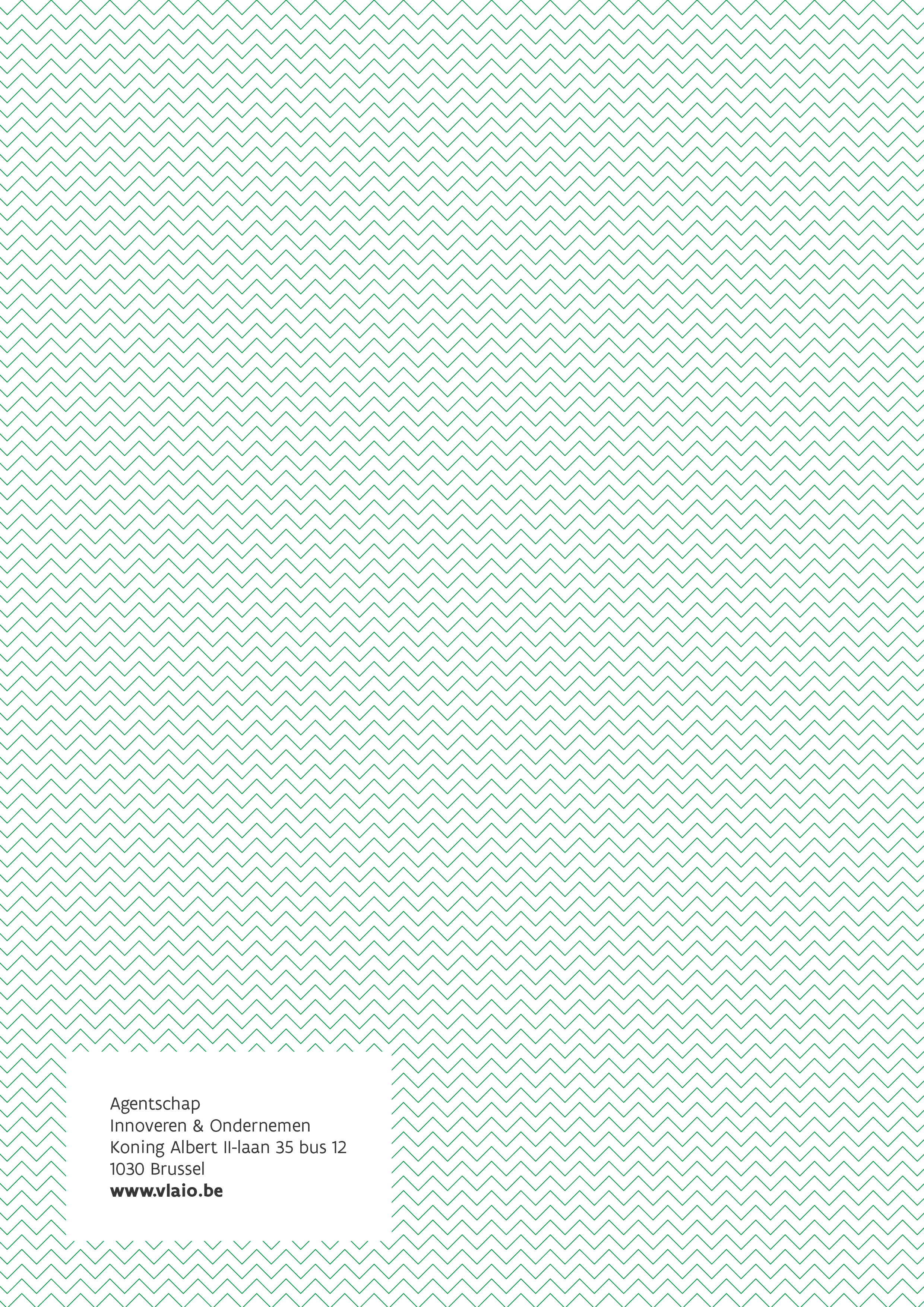 De algemene inlichtingen omvatten de basisgegevens van de aanvraag. Op basis van deze gegevens samen met de financiële informatie zal de ontvankelijkheid van het project worden bepaald. Let op de pagina limiet van maximaal 10 blz (exclusief verplichte bijlagen). Vergeet bij indiening niet om de cursief gedrukte begeleidende vragen te verwijderen.Netto Bedrijfskapitaal =Beperkte vlottende activa – Vreemd vermogen op korte termijnNetto Bedrijfskapitaal =|29/58| - 29 - |42/48| - |492/3|Netto bedrijfskapitaal =Werkpakket nummer:beginmaand:beginmaand:duurtijd:(maand)totaal aantal mensmaanden:totaal aantal mensmaanden:Titel werkpakket:Partner:AanvragerAanvragerBedrijfspartnerBedrijfspartner………OnderzoekspartnerOnderzoekspartner……Mensmaanden :In te schakelen onderaannemer(s):In te schakelen onderaannemer(s):In te schakelen onderaannemer(s):In te schakelen onderaannemer(s):In te schakelen onderaannemer(s):In te schakelen onderaannemer(s):In te schakelen onderaannemer(s):In te schakelen onderaannemer(s):In te schakelen onderaannemer(s):In te schakelen onderaannemer(s):In te schakelen onderaannemer(s):In te schakelen onderaannemer(s):TakenMaak een opdeling van het werkpakket in taken, met voor elke taak een inschatting van de personeelsinzet, korte omschrijving, en motiveer daarbij je aanpak. Vermeld welke methodes/tools/technieken/software je zal gebruiken.UitdagingenVerwijs naar de specifieke uitdagingen die je in 2.2 vernoemde en die in dit werkpakket worden behandeld. Omschrijf risico’s bij de uitvoering en beschrijf indien nodig het back-up plan of formuleer een go/no-go beslissing. ResultatenGeef aan wat de beoogde (deel)resultaten/mijlpalen zijn.TakenMaak een opdeling van het werkpakket in taken, met voor elke taak een inschatting van de personeelsinzet, korte omschrijving, en motiveer daarbij je aanpak. Vermeld welke methodes/tools/technieken/software je zal gebruiken.UitdagingenVerwijs naar de specifieke uitdagingen die je in 2.2 vernoemde en die in dit werkpakket worden behandeld. Omschrijf risico’s bij de uitvoering en beschrijf indien nodig het back-up plan of formuleer een go/no-go beslissing. ResultatenGeef aan wat de beoogde (deel)resultaten/mijlpalen zijn.TakenMaak een opdeling van het werkpakket in taken, met voor elke taak een inschatting van de personeelsinzet, korte omschrijving, en motiveer daarbij je aanpak. Vermeld welke methodes/tools/technieken/software je zal gebruiken.UitdagingenVerwijs naar de specifieke uitdagingen die je in 2.2 vernoemde en die in dit werkpakket worden behandeld. Omschrijf risico’s bij de uitvoering en beschrijf indien nodig het back-up plan of formuleer een go/no-go beslissing. ResultatenGeef aan wat de beoogde (deel)resultaten/mijlpalen zijn.TakenMaak een opdeling van het werkpakket in taken, met voor elke taak een inschatting van de personeelsinzet, korte omschrijving, en motiveer daarbij je aanpak. Vermeld welke methodes/tools/technieken/software je zal gebruiken.UitdagingenVerwijs naar de specifieke uitdagingen die je in 2.2 vernoemde en die in dit werkpakket worden behandeld. Omschrijf risico’s bij de uitvoering en beschrijf indien nodig het back-up plan of formuleer een go/no-go beslissing. ResultatenGeef aan wat de beoogde (deel)resultaten/mijlpalen zijn.TakenMaak een opdeling van het werkpakket in taken, met voor elke taak een inschatting van de personeelsinzet, korte omschrijving, en motiveer daarbij je aanpak. Vermeld welke methodes/tools/technieken/software je zal gebruiken.UitdagingenVerwijs naar de specifieke uitdagingen die je in 2.2 vernoemde en die in dit werkpakket worden behandeld. Omschrijf risico’s bij de uitvoering en beschrijf indien nodig het back-up plan of formuleer een go/no-go beslissing. ResultatenGeef aan wat de beoogde (deel)resultaten/mijlpalen zijn.TakenMaak een opdeling van het werkpakket in taken, met voor elke taak een inschatting van de personeelsinzet, korte omschrijving, en motiveer daarbij je aanpak. Vermeld welke methodes/tools/technieken/software je zal gebruiken.UitdagingenVerwijs naar de specifieke uitdagingen die je in 2.2 vernoemde en die in dit werkpakket worden behandeld. Omschrijf risico’s bij de uitvoering en beschrijf indien nodig het back-up plan of formuleer een go/no-go beslissing. ResultatenGeef aan wat de beoogde (deel)resultaten/mijlpalen zijn.TakenMaak een opdeling van het werkpakket in taken, met voor elke taak een inschatting van de personeelsinzet, korte omschrijving, en motiveer daarbij je aanpak. Vermeld welke methodes/tools/technieken/software je zal gebruiken.UitdagingenVerwijs naar de specifieke uitdagingen die je in 2.2 vernoemde en die in dit werkpakket worden behandeld. Omschrijf risico’s bij de uitvoering en beschrijf indien nodig het back-up plan of formuleer een go/no-go beslissing. ResultatenGeef aan wat de beoogde (deel)resultaten/mijlpalen zijn.TakenMaak een opdeling van het werkpakket in taken, met voor elke taak een inschatting van de personeelsinzet, korte omschrijving, en motiveer daarbij je aanpak. Vermeld welke methodes/tools/technieken/software je zal gebruiken.UitdagingenVerwijs naar de specifieke uitdagingen die je in 2.2 vernoemde en die in dit werkpakket worden behandeld. Omschrijf risico’s bij de uitvoering en beschrijf indien nodig het back-up plan of formuleer een go/no-go beslissing. ResultatenGeef aan wat de beoogde (deel)resultaten/mijlpalen zijn.TakenMaak een opdeling van het werkpakket in taken, met voor elke taak een inschatting van de personeelsinzet, korte omschrijving, en motiveer daarbij je aanpak. Vermeld welke methodes/tools/technieken/software je zal gebruiken.UitdagingenVerwijs naar de specifieke uitdagingen die je in 2.2 vernoemde en die in dit werkpakket worden behandeld. Omschrijf risico’s bij de uitvoering en beschrijf indien nodig het back-up plan of formuleer een go/no-go beslissing. ResultatenGeef aan wat de beoogde (deel)resultaten/mijlpalen zijn.TakenMaak een opdeling van het werkpakket in taken, met voor elke taak een inschatting van de personeelsinzet, korte omschrijving, en motiveer daarbij je aanpak. Vermeld welke methodes/tools/technieken/software je zal gebruiken.UitdagingenVerwijs naar de specifieke uitdagingen die je in 2.2 vernoemde en die in dit werkpakket worden behandeld. Omschrijf risico’s bij de uitvoering en beschrijf indien nodig het back-up plan of formuleer een go/no-go beslissing. ResultatenGeef aan wat de beoogde (deel)resultaten/mijlpalen zijn.TakenMaak een opdeling van het werkpakket in taken, met voor elke taak een inschatting van de personeelsinzet, korte omschrijving, en motiveer daarbij je aanpak. Vermeld welke methodes/tools/technieken/software je zal gebruiken.UitdagingenVerwijs naar de specifieke uitdagingen die je in 2.2 vernoemde en die in dit werkpakket worden behandeld. Omschrijf risico’s bij de uitvoering en beschrijf indien nodig het back-up plan of formuleer een go/no-go beslissing. ResultatenGeef aan wat de beoogde (deel)resultaten/mijlpalen zijn.TakenMaak een opdeling van het werkpakket in taken, met voor elke taak een inschatting van de personeelsinzet, korte omschrijving, en motiveer daarbij je aanpak. Vermeld welke methodes/tools/technieken/software je zal gebruiken.UitdagingenVerwijs naar de specifieke uitdagingen die je in 2.2 vernoemde en die in dit werkpakket worden behandeld. Omschrijf risico’s bij de uitvoering en beschrijf indien nodig het back-up plan of formuleer een go/no-go beslissing. ResultatenGeef aan wat de beoogde (deel)resultaten/mijlpalen zijn.Is het project gericht op activiteiten met betrekking tot fossiele brandstoffen of het downstreamgebruik daarvan? NeenIndien neen, geef een korte beschrijving van het project waarin u dit aantoont. Dit kan best door aan te geven waarop het project wel gericht is.  Beknopte motivatie: Heeft het project betrekking op activiteiten in het kader van het EU-emissiehandelssysteem?  Neen, het project heeft geen betrekking op activiteiten die onder ETS vallen  JaIndien ja: Voeg een bijlage toe waarin aangetoond wordt dat geraamde broeikasgasemissies worden gerealiseerd die  lager liggen dan de desbetreffende benchmarks. Deze bijlage bevat minimaal:a) Voor EU-ETS-exploitanten een unieke identificatiecode, de naam, de locatie, de installatie-ID/exploitant-ID in het EU-transactielogboek (EUTL)b) een beschrijving van het soort interventie of de technologie die gebruikt zal worden in het project.c) Een raming van de broeikasgasemissies per eenheid product, bijgaande berekeningen om deze raming te onderbouwen en beschrijving van de gebruikte methodiekd) Op basis van bovenstaande raming een berekening die aantoont dat het project broeikasgasemissies zal opleveren die aanzienlijk lager liggen dan de desbetreffende benchmarks voor kosteloze toewijzing, als bepaald in Uitvoeringsverordening (EU) 2021/447 van de Commissie. Indien de geraamde broeikasgasemissies door het project lager zouden liggen maar niet aanzienlijk lager dan deze benchmarks, dient een omstandige argumentatie aangeleverd te worden omtrent de redenen waarom dit niet mogelijk is.   Heeft het project betrekking op activiteiten van stortplaatsen, verbrandingsinstallaties of mechanische biologische afvalverwerkingsinstallaties? Neen  JaIndien ja, geef aan welke uitzondering op de lijst van uitgesloten activiteiten van toepassing is (verwerking van niet-recycleerbaar gevaarlijk afval, energie-efficiënte verhogen,…) en voeg een bijlage toe bij de aanvraag waarin dit op het niveau van de installatie aangetoond wordt. Indien neen, geef een korte beschrijving van het project waarin u dit aantoont. Dit kan best door aan te geven waarop het project wel gericht is.  Beknopte motivatie: Zijn er in het project activiteiten waarvan de verwijdering van afval op lange termijn schade kan berokkenen aan het milieu? Neen  JaIndien neen, geef een korte beschrijving van het project waarin u dit aantoont. Dit kan best door aan te geven of er in het project substantiële afvalstromen geproduceerd worden, welk type afval geproduceerd wordt, hoe daar mee omgegaan wordt en welke regelgeving van toepassing is.  Beknopte motivatie: 